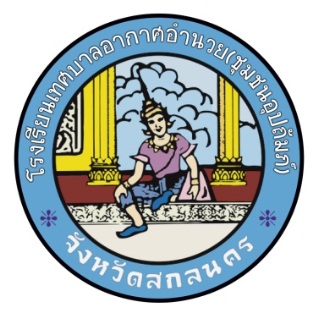 แบบฝึกความพร้อมคณิตศาสตร์การศึกษาปฐมวัย (อนุบาล)ปีที่ 1  ( 4 ปี)อนุญาตแก้ไขเปลี่ยนแปลงได้ครับ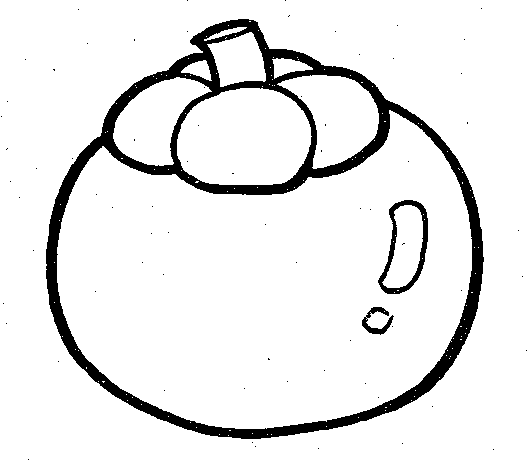 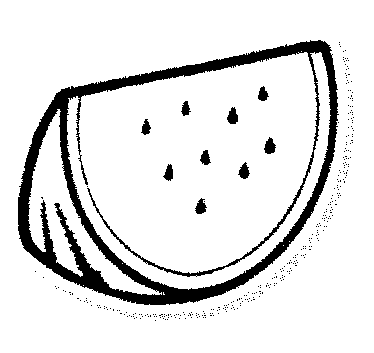 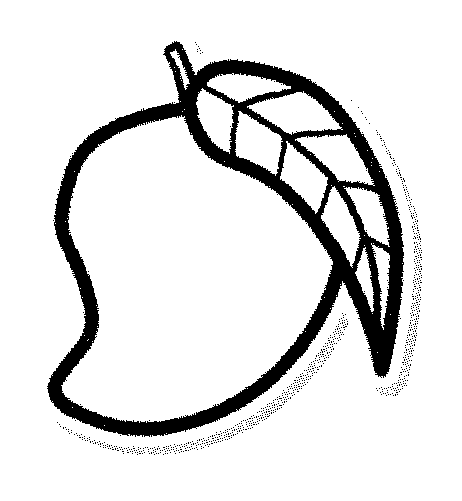 โรงเรียนเทศบาลอากาศอำนวย (ชุมชนอุปถัมภ์)อำเภออากาศอำนวย จังหวัดสกลนคร 47170โทร 042 799 180 โทรสาร 042 798 431 www.aums.ac.thแบบฝึกความพร้อมคณิตศาสตร์ชื่อ..........................................................ชั้น.............................โรงเรียนเทศบาลอากาศอำนวย(ชุมชนอุปถัมภ์)    คำชี้แจง  ลากเส้นตามรอยประ 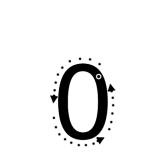 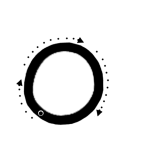 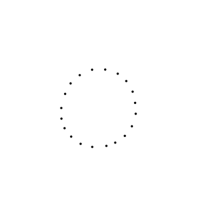 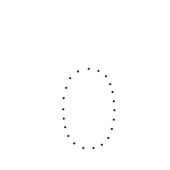 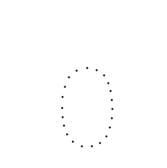 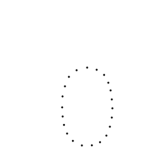 ลงชื่อ................................................ครูประจำชั้น                                          (....................................................)แบบฝึกความพร้อมคณิตศาสตร์ชื่อ..........................................................ชั้น.............................โรงเรียนเทศบาลอากาศอำนวย(ชุมชนอุปถัมภ์)    คำชี้แจง  ลากเส้นตามรอยประ 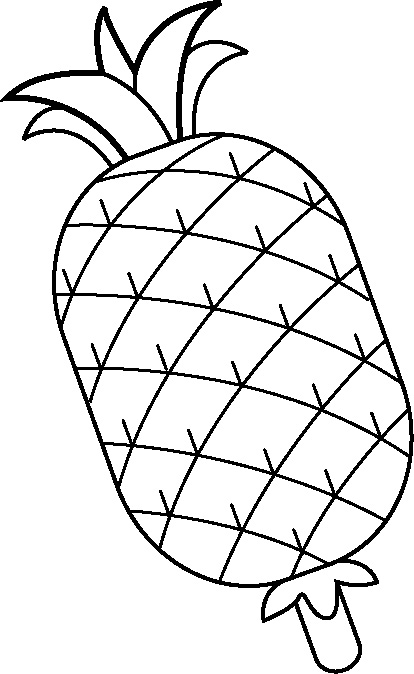 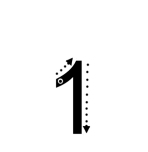 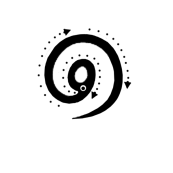 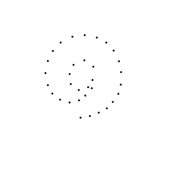 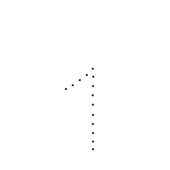 ลงชื่อ................................................ครูประจำชั้น                                          (....................................................)แบบฝึกความพร้อมคณิตศาสตร์ชื่อ..........................................................ชั้น.............................โรงเรียนเทศบาลอากาศอำนวย(ชุมชนอุปถัมภ์)    คำชี้แจง  ลากเส้นตามรอยประ 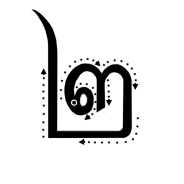 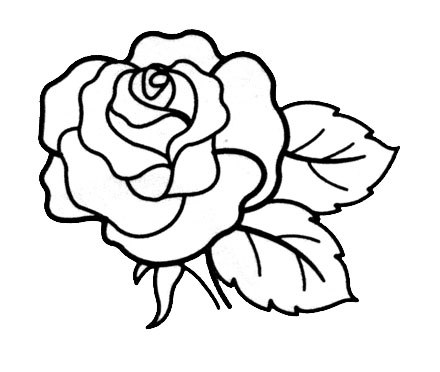 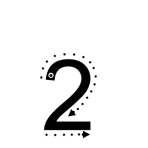 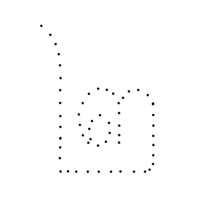 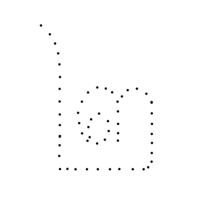 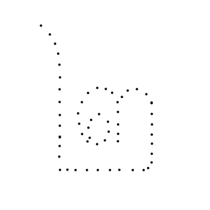 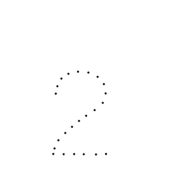 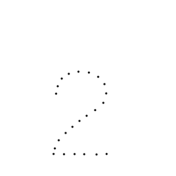 ลงชื่อ................................................ครูประจำชั้น                                          (....................................................)แบบฝึกความพร้อมคณิตศาสตร์ชื่อ..........................................................ชั้น.............................โรงเรียนเทศบาลอากาศอำนวย(ชุมชนอุปถัมภ์)    คำชี้แจง  ลากเส้นตามรอยประ 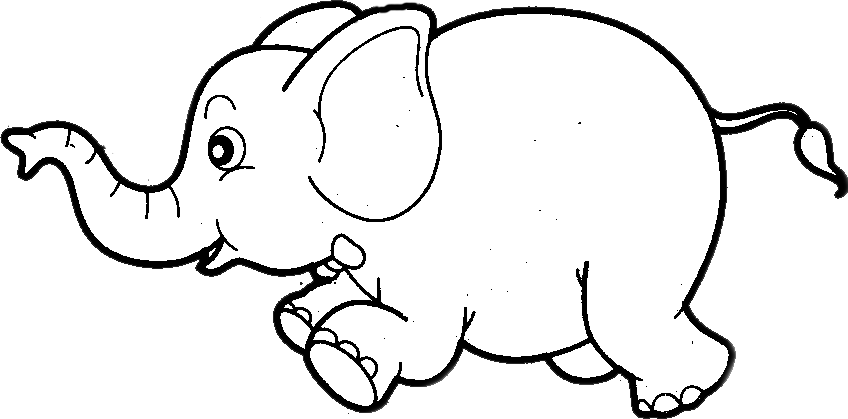 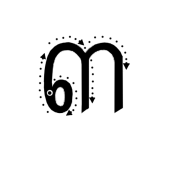 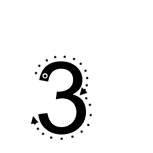 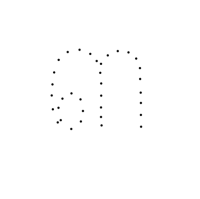 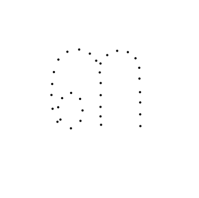 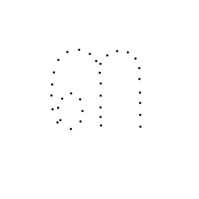 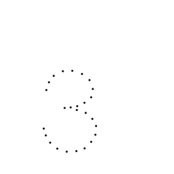 ลงชื่อ................................................ครูประจำชั้น                                          (....................................................)แบบฝึกความพร้อมคณิตศาสตร์ชื่อ..........................................................ชั้น.............................โรงเรียนเทศบาลอากาศอำนวย(ชุมชนอุปถัมภ์)    คำชี้แจง  ลากเส้นตามรอยประ 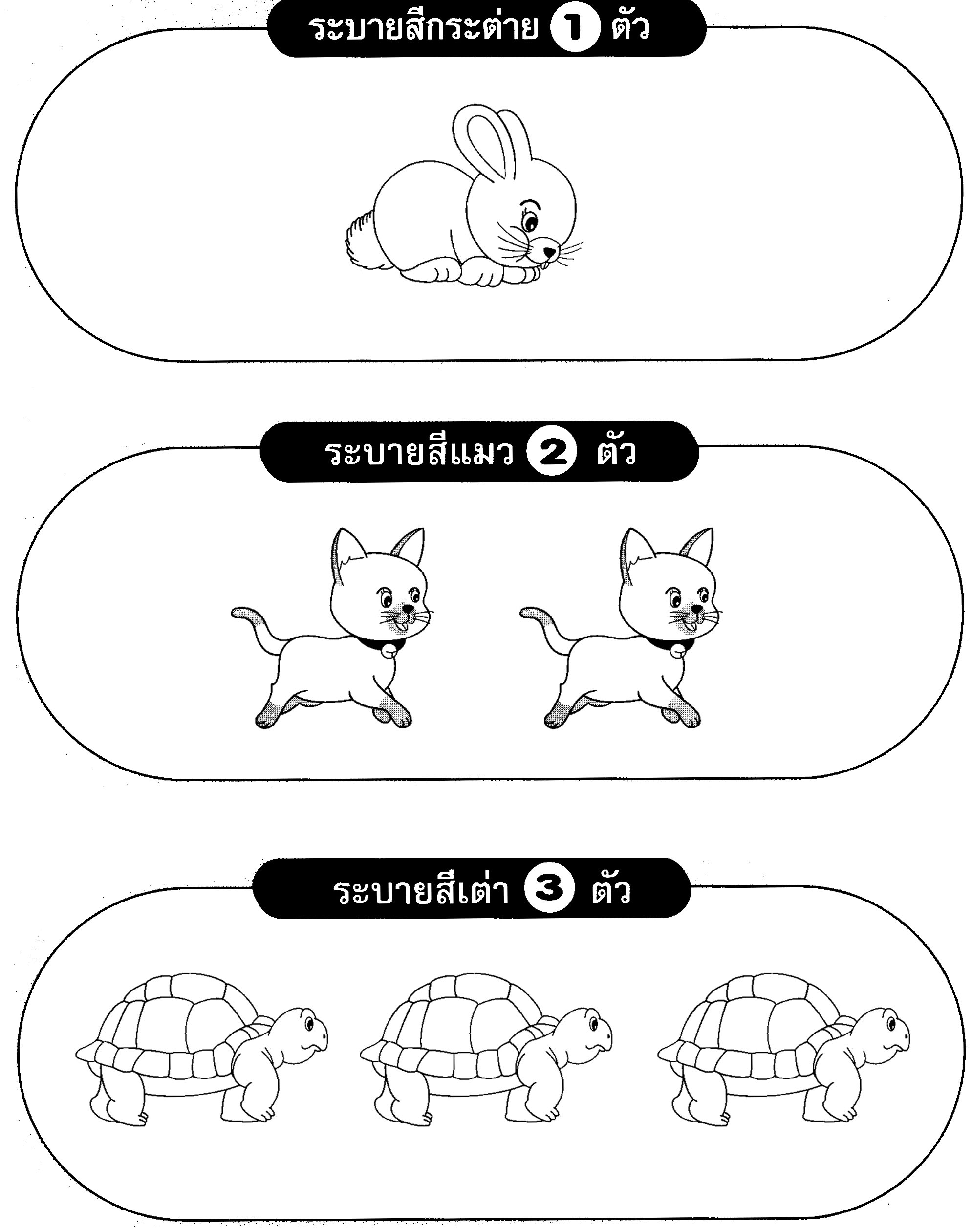 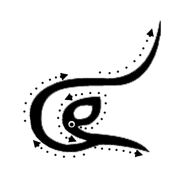 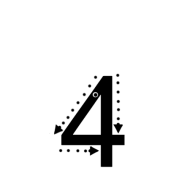 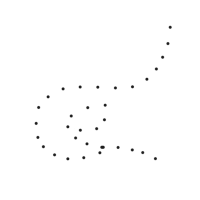 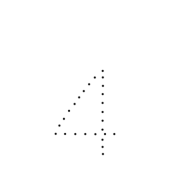 ลงชื่อ................................................ครูประจำชั้น                                          (....................................................)แบบฝึกความพร้อมคณิตศาสตร์ชื่อ..........................................................ชั้น.............................โรงเรียนเทศบาลอากาศอำนวย(ชุมชนอุปถัมภ์)    คำชี้แจง  ลากเส้นตามรอยประ 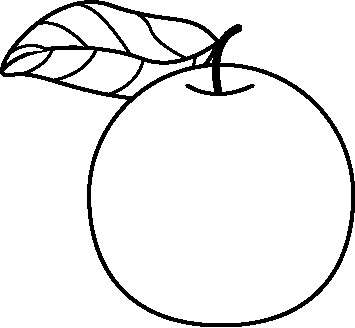 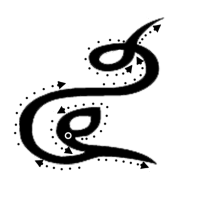 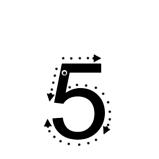 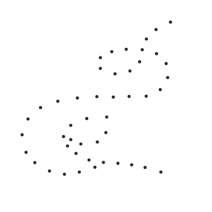 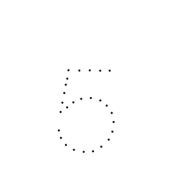 ลงชื่อ................................................ครูประจำชั้น                                          (....................................................)แบบฝึกความพร้อมคณิตศาสตร์ชื่อ..........................................................ชั้น.............................โรงเรียนเทศบาลอากาศอำนวย(ชุมชนอุปถัมภ์)    คำชี้แจง  ลากเส้นตามรอยประ 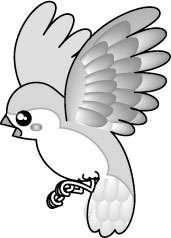 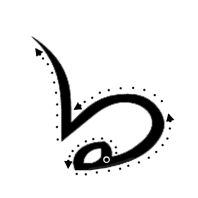 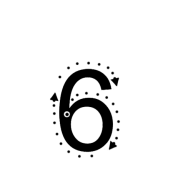 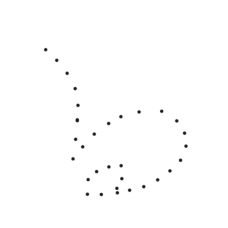 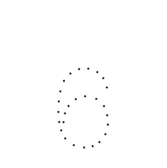 ลงชื่อ................................................ครูประจำชั้น                                          (....................................................)แบบฝึกความพร้อมคณิตศาสตร์ชื่อ..........................................................ชั้น.............................โรงเรียนเทศบาลอากาศอำนวย(ชุมชนอุปถัมภ์)    คำชี้แจง  ลากเส้นตามรอยประ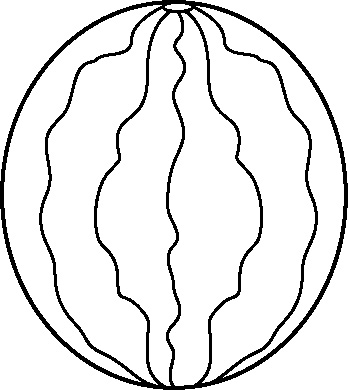 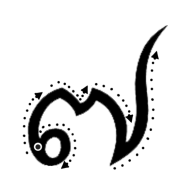 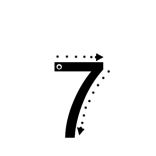 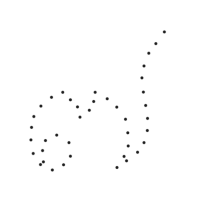 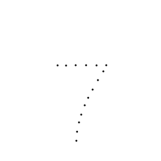 ลงชื่อ................................................ครูประจำชั้น                                          (....................................................)แบบฝึกความพร้อมคณิตศาสตร์ชื่อ..........................................................ชั้น.............................โรงเรียนเทศบาลอากาศอำนวย(ชุมชนอุปถัมภ์)    คำชี้แจง  ลากเส้นตามรอยประ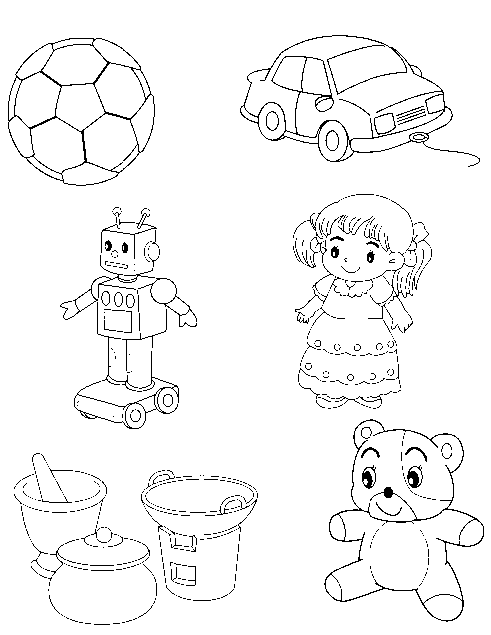 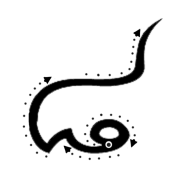 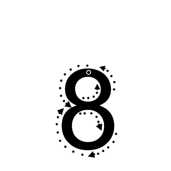 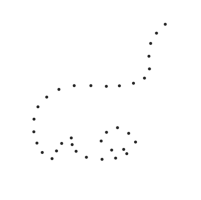 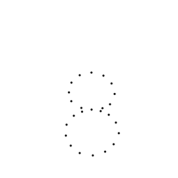 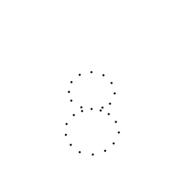 ลงชื่อ................................................ครูประจำชั้น                                          (....................................................)แบบฝึกความพร้อมคณิตศาสตร์ชื่อ..........................................................ชั้น.............................โรงเรียนเทศบาลอากาศอำนวย(ชุมชนอุปถัมภ์)    คำชี้แจง  ลากเส้นตามรอยประ 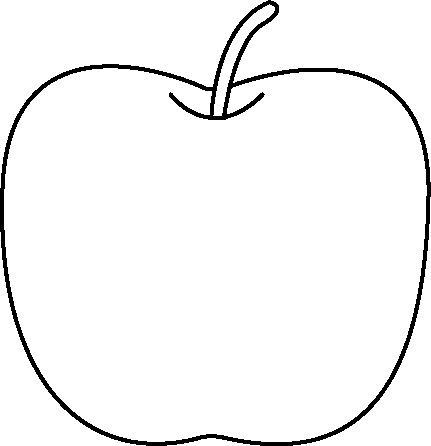 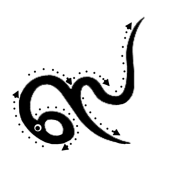 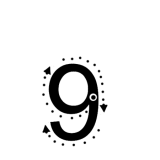 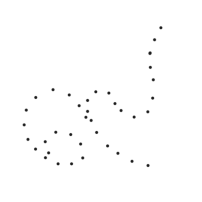 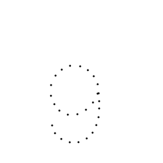 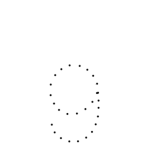 ลงชื่อ................................................ครูประจำชั้น                                          (....................................................)